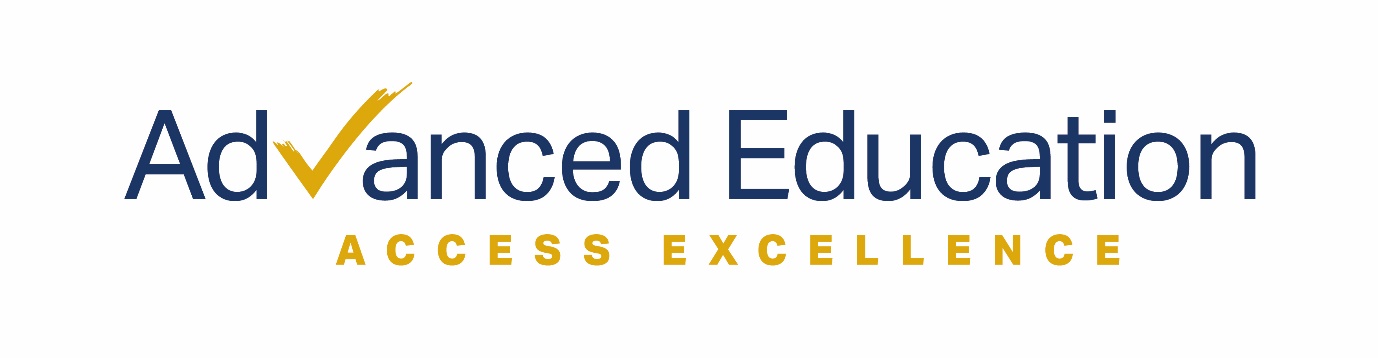 2021 Term Dates2021 FeesSaturday Classes: $35 per classPrivate session online: $65Private session in-person: $80Year 11Start DateEnd DateNo. of ClassesTerm 130/01/2110/04/2111Term 201/05/2103/07/2110Term 324/07/2125/09/2110Term 416/10/2111/12/219Total40Year 12Start DateEnd DateNo. of ClassesTerm 130/01/2110/04/2111Term 201/05/2103/07/2110Term 324/07/2130/10/2115SACE ExamsNovemberTotal36